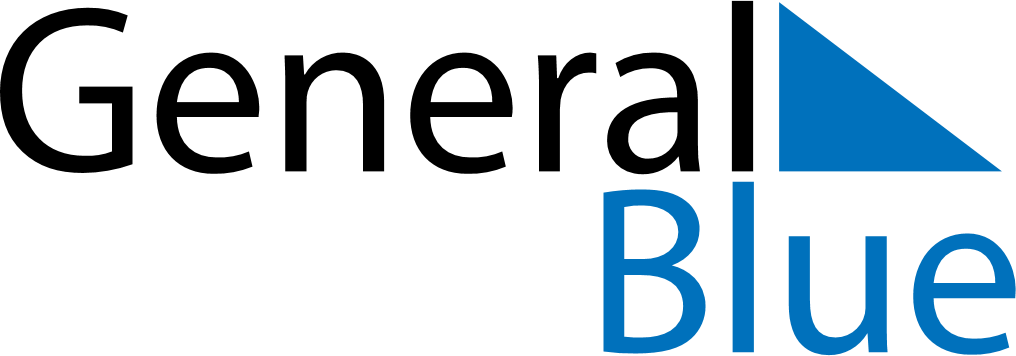 November 2022November 2022November 2022November 2022November 2022November 2022San MarinoSan MarinoSan MarinoSan MarinoSan MarinoSan MarinoMondayTuesdayWednesdayThursdayFridaySaturdaySunday123456All Saints’ DayCommemoration of the deceased789101112131415161718192021222324252627282930NOTES